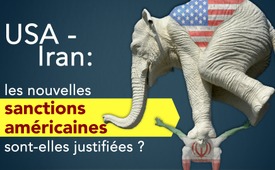 USA – Iran : les nouvelles sanctions américaines sont-elles justifiées ?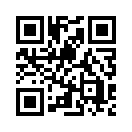 Le 21 juin 2019, lorsqu’un drone espion américain sans pilote a été abattu par l'armée iranienne, l'Iran a été décrit par les États-Unis comme un « agresseur » et s’est vu imposer des sanctions. Mais les nouvelles sanctions américaines contre l'Iran sont-elles justifiées ? Kla.TV poursuit cette question dans cette émission et compare l'Iran avec les États-Unis au moyen d’un petit « check ». Lequel des deux pays a en réalité un comportement belliciste ?Le vendredi 21 juin 2019, un drone espion américain sans pilote a été abattu par l'armée iranienne. Selon le gouvernement iranien, cela s’est produit après que deux messages d'avertissement ont été donnés aux Etats-Unis et sont restés sans réponse. Les États-Unis affirment que le drone a été abattu dans l'espace aérien international et que l'Iran est l'agresseur. Cependant, si on regarde les images satellites publiées, par exemple celles de l’ « OPS group » (une plate-forme d'information sur les risques dans l'espace aérien destinée à protéger contre les accidents d'avion les compagnies aériennes et les pilotes), le drone américain était dans l'espace aérien iranien au moment du lancement. Le drone est un drone de reconnaissance du type « Global Hawk », utilisé spécifiquement pour localiser des cibles à attaquer en territoire ennemi et espionner afin de recueillir des renseignements secrets sur l'ennemi.

Après l'incident, le gouvernement américain a menacé de lancer une frappe militaire contre des cibles en Iran ; celle-ci n'a apparemment été annulée qu'à la dernière minute par le président américain Donald Trump. Le secrétaire d'État américain Mike Pompeo a publiquement appelé à la formation d'une coalition militaire internationale contre l'Iran.

Le comportement des États-Unis est-il justifié dans ce cas ? Faisons un check rapide :

-  Est-ce que l'Iran espionne la frontière américaine avec des drones et des avions de reconnaissance et viole l‘espace aérien des USA ? - Non !
-  Est-ce que l'Iran a récemment plongé d'innombrables États dans un chaos sanglant par des guerres terroristes illégales ? - Non !
-  Est-ce que l'Iran a unilatéralement mis fin à l'accord nucléaire avec les États occidentaux ? - Non !
-  Est-ce que l'Iran continue d'imposer de nouvelles sanctions à l'Occident ? - Non !
-  Le gouvernement iranien provoque-t-il constamment les États-Unis avec des menaces de guerre, de renversement de gouvernement et d’attaques ? - Non !
En fait, la déclaration de l'ayatollah Khamenei, chef religieux et politique de l'État iranien, prouve le contraire (je cite): « [...] Il n’y aura pas de guerre [...] car, comme par le passé, nous ne commencerons jamais une guerre ». (Fin de citation). (Afficher l'émission : www.kla.tv/12885) [pas en français]
Néanmoins, le 24 juin 2019, le gouvernement américain a imposé à l'Iran toutes les sanctions dont le pays avait été exempté après la conclusion de l'accord nucléaire, en y ajoutant une nouvelle série de sanctions.

En quoi consistent ces sanctions ? Entre autres choses, selon le secrétaire américain au Trésor Steve Mnuchin, des milliards de fonds iraniens supplémentaires seront gelés. Cette mesure ressemble aux sanctions américaines à l'encontre du Venezuela, où les banques américaines gèlent – c’est-à-dire retiennent – d’énormes paiements pour des exportations de marchandises vénézuéliennes. (Afficher l'émission : www.kla.tv/14133) [pas en français]de G./dagSources:https://deutsch.rt.com/der-nahe-osten/89438-us-mauschelei-um-iranischen-abschuss/
https://www.ft.com/video/d700aa74-053c-42a7-ad5d-b57008ac92ac
https://edition.cnn.com/2019/06/24/politics/trump-iran-sanctions/index.html
https://edition.cnn.com/videos/politics/2019/06/24/treasury-secretary-steve-mnuchin-details-new-sanctions-against-iran-sot-ip-vpx.cnn
https://www.northropgrumman.com/Capabilities/GlobalHawk/Documents/Datasheet_GH_Block_40.pdf
https://www.youtube.com/watch?v=CPTuMTXr4V0
https://ops.group/blog/the-threat-of-a-civil-aircraft-shootdown-in-southern-iran-is-real/
https://www.youtube.com/watch?v=jxkHlekKtPY
www.kla.tv/12885
www.kla.tv/14133Cela pourrait aussi vous intéresser:#Iran-fr - www.kla.tv/Iran-frKla.TV – Des nouvelles alternatives... libres – indépendantes – non censurées...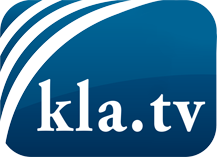 ce que les médias ne devraient pas dissimuler...peu entendu, du peuple pour le peuple...des informations régulières sur www.kla.tv/frÇa vaut la peine de rester avec nous! Vous pouvez vous abonner gratuitement à notre newsletter: www.kla.tv/abo-frAvis de sécurité:Les contre voix sont malheureusement de plus en plus censurées et réprimées. Tant que nous ne nous orientons pas en fonction des intérêts et des idéologies de la système presse, nous devons toujours nous attendre à ce que des prétextes soient recherchés pour bloquer ou supprimer Kla.TV.Alors mettez-vous dès aujourd’hui en réseau en dehors d’internet!
Cliquez ici: www.kla.tv/vernetzung&lang=frLicence:    Licence Creative Commons avec attribution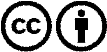 Il est permis de diffuser et d’utiliser notre matériel avec l’attribution! Toutefois, le matériel ne peut pas être utilisé hors contexte.
Cependant pour les institutions financées avec la redevance audio-visuelle, ceci n’est autorisé qu’avec notre accord. Des infractions peuvent entraîner des poursuites.